「めざせ！かむことマスター」　１０月１８日（水）噛むことの大切さを知ることで、「噛む」ことを意識し、習慣化をめざすプログラム学習を行いました。噛むことの効果を確かめた後、ガムを使って練習を行いました。学習の後は、家庭や給食の時間に「足を床につけて、背中をまっすぐ」「30回噛む」「左右の奥歯で噛む」を意識して食べるようにしました。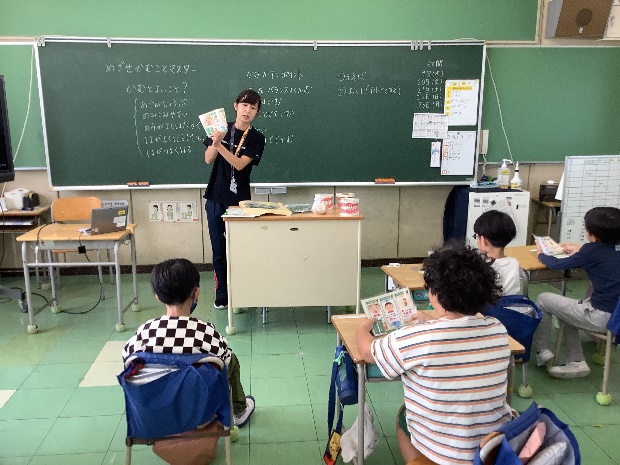 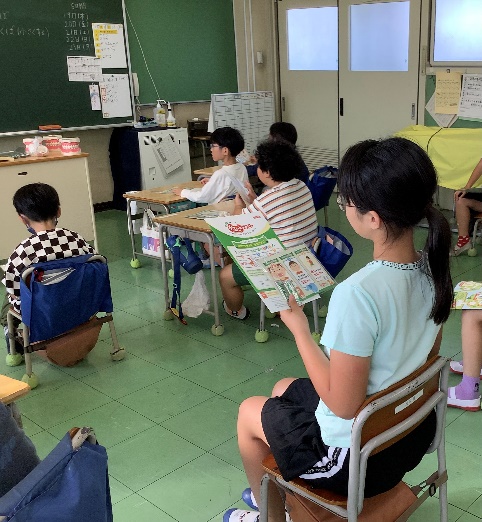 